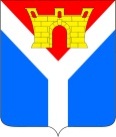 АДМИНИСТРАЦИЯ УСТЬ-ЛАБИНСКОГО ГОРОДСКОГО ПОСЕЛЕНИЯ  УСТЬ-ЛАБИНСКОГО РАЙОНА П О С Т А Н О В Л Е Н И Еот 19.07.2021						                                          № 686город Усть-ЛабинскО внесении изменений в постановление администрации Усть-Лабинского городского поселения Усть-Лабинского района от 28 декабря 2020 года№ 991 «Об утверждении муниципальной программы «Развитие дорожного хозяйства»В   соответствии  с решением Совета Усть-Лабинского городского поселения  Усть-Лабинского района от 14 мая 2021 года № 3 протокол № 29 «О внесении изменений в решение Совета Усть-Лабинского городского поселения     Усть-Лабинского    района    от    26    ноября    2020   года   №   1 «О бюджете Усть-Лабинского  городского  поселения Усть-Лабинского района на 2021 год» п о с т а н о в л я ю:1. Внести в постановление администрации Усть-Лабинского городского поселения Усть-Лабинского района от 28 декабря 2020 года № 991 «Об утверждении муниципальной программы «Развитие дорожного хозяйства» (с изменениями от 09 июня 2021 года № 563) следующие изменения:в приложении к постановлению строку «Объемы средств бюджета городского поселения и иных финансовых ресурсов на реализацию муниципальной программы» Паспорта муниципальной программы изложить в следующей редакции:«  »;в приложении № 1 к муниципальной программе строку «Объем средств бюджета городского поселения и иных финансовых ресурсов на реализацию подпрограммы» изложить в следующей редакции:«   ».приложение № 3 к муниципальной программе изложить в новой редакции согласно приложению №1 к настоящему постановлению;дополнить муниципальную программу приложением № 4 «Перечень мероприятий муниципальной программы» согласно приложению №2 к настоящему постановлению;2. Признать утратившим силу постановление администрации Усть-Лабинского городского поселения Усть-Лабинского    района от 09 июня 2021 года № 563 «О внесении изменений в постановление администрации Усть-Лабинского городского поселения Усть-Лабинского района от 28 декабря 2020 года № 991 «Об утверждении муниципальной программы «Развитие дорожного хозяйства».3. Отделу по общим и организационным вопросам администрации Усть-Лабинского городского поселения Усть-Лабинского района (Владимирова) разместить настоящее постановление на официальном сайте администрации Усть-Лабинского городского поселения Усть-Лабинского района в информационно-телекоммуникационной сети «Интернет».4. Настоящее постановление вступает в силу со дня его подписания.ГлаваУсть-Лабинского городского поселения Усть-Лабинского района					                С.А. ГайнюченкоПриложение №1к постановлению администрацииУсть-Лабинского городского поселения Усть-Лабинского районаот 19.07.2021    № 686«Приложение №3к муниципальной программе  «Развитие дорожного хозяйства»УТВЕРЖДЕНЫпостановлением администрацииУсть-Лабинского городского поселения Усть-Лабинского района28 декабря 2020 года № 991 Сведения о составе и значениях целевых показателей (индикаторов) муниципальной программы «Развитие дорожного хозяйства»         .»Исполняющий обязанности начальника отдела капитального строительства администрацииУсть-Лабинского городского поселенияУсть-Лабинского района						                        Е.П. ВертепаПриложение №2к постановлению администрацииУсть-Лабинского городского поселения Усть-Лабинского районаот 19.07.2021   № 686«Приложение №4к муниципальной программе  «Развитие дорожного хозяйства»УТВЕРЖДЕНпостановлением администрацииУсть-Лабинского городского поселения Усть-Лабинского района28 декабря 2020 года № 991 Перечень мероприятий муниципальной программы							         .»Исполняющий обязанности начальника отдела капитального строительства администрацииУсть-Лабинского городского поселенияУсть-Лабинского района						        								   Е.П. ВертепаОбъемы средств бюджета городского поселения и иных финансовых ресурсов на реализацию муниципальной программыОбщий объем бюджетных ассигнований на реализацию муниципальной программы составляет 52 650 170,00 руб., в том числе:- 10 335 670,00 руб. – бюджет Усть-Лабинского городского поселения;- 42 314 600,00 руб. – бюджет Краснодарского краяОбъемы средств бюджета городского поселения и иных финансовых ресурсов на реализацию подпрограммыОбъем бюджетных ассигнований на реализацию мероприятий в сфере дорожного хозяйства составляет 52 600 170,00 руб., в том числе:- 7 584 570,00 руб. – мероприятия по содержанию, ремонту и капитальному ремонту автомобильных дорог общего пользования местного значения;- 2 701 000,00 руб. – бюджет  Усть-Лабинского городского поселения Усть-Лабинского района на условиях софинансирования с краевым бюджетом (осуществление мероприятий по капитальному ремонту и ремонту автомобильных дорог общего пользования местного значения на территории поселения);- 42 314 600,00 руб. – бюджет Краснодарского края (осуществление мероприятий по капитальному ремонту и ремонту автомобильных дорог общего пользования  местного значения на территории поселения).Код аналитическойпрограммнойклассификации Код аналитическойпрограммнойклассификации № п/пНаименование целевогопоказателя (индикатор)ЕдиницаизмеренияЗначение целевых показателей (индикаторов)Значение целевых показателей (индикаторов)Код аналитическойпрограммнойклассификации Код аналитическойпрограммнойклассификации № п/пНаименование целевогопоказателя (индикатор)ЕдиницаизмеренияОтчетный (базовый) годТекущий годМП ПпОтчет2020 годОценка2021 год12345671Содержание, капитальный ремонт, ремонт автомобильных дорог общего пользования Содержание, капитальный ремонт, ремонт автомобильных дорог общего пользования Содержание, капитальный ремонт, ремонт автомобильных дорог общего пользования Содержание, капитальный ремонт, ремонт автомобильных дорог общего пользования Содержание, капитальный ремонт, ремонт автомобильных дорог общего пользования 11.Капитальный ремонт и ремонт автомобильных дорог км1,40,612.Ремонт гравийных дорогкм605513.Ремонт  тротуаровкм4,18,714.Выполнение работ по ямочному ремонту асфальтного покрытиям2         210020002Обеспечение безопасности дорожного движения Обеспечение безопасности дорожного движения Обеспечение безопасности дорожного движения Обеспечение безопасности дорожного движения Обеспечение безопасности дорожного движения 21.Нанесение и восстановление дорожной  разметки проезжей части улицкм32,0        30,022.Изготовление проектов организации дорожного движенияшт.38993.Приобретение и монтаж пешеходных огражденийм280300Код аналитической программной классификацииКод аналитической программной классификацииКод аналитической программной классификацииКод аналитической программной классификацииНаименование подпрограммы, основного мероприятия, мероприятияОтветственный исполнитель, соисполнители Срок выполненияОжидаемый непосредственный результатМППпОММНаименование подпрограммы, основного мероприятия, мероприятияОтветственный исполнитель, соисполнители Срок выполненияОжидаемый непосредственный результат1Развитие дорожного хозяйства1011Реализация мероприятий в сфере дорожного хозяйстваОтдел ЖКХ и благоустройства  администрации Усть-Лабинского городского поселения Усть-Лабинского района, МКУ УГП «АТУ»2021 годЯмочный ремонт асфальтированного покрытия дорог;Ремонт гравийных дорог;Капительный ремонт и ремонт автомобильных дорог общего пользования местного значенияКапитальный ремонт и ремонт тротуаров2011Обеспечение безопасности дорожного движения Отдел ЖКХ и благоустройства  администрации Усть-Лабинского городского поселения Усть-Лабинского района, МКУ УГП «АТУ»2021 годНанесение и восстановление дорожной разметки;Изготовление проектов организации дорожного движения;Приобретение и монтаж пешеходных ограждений.